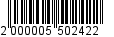 ПриложениеУТВЕРЖДЁНпостановлениемадминистрации от ___________ № ________УСТАВМуниципального казенного учреждения «Общественная безопасность и правозащита»г. Всеволожск2019 год1. Общие положения1.1. Муниципальное казенное учреждение «Общественная безопасность 
и правозащита», в дальнейшем именуемое «Учреждение», является некоммерческой организацией, действующей на основании Федерального закона от 12.01.1996 года № 7-ФЗ «О некоммерческих организациях», 
и предназначенной для обеспечения реализации предусмотренных законодательством Российской Федерации полномочий органов местного самоуправления в сфере организации охраны общественного порядка 
на территории муниципального образования «Всеволожский муниципальный район» Ленинградской области.Первоначально Учреждение было создано в соответствии с Постановлением администрации муниципального образования «Всеволожский муниципальный район» Ленинградской области от 19.05.2008 года № 1302 «О создании автономного муниципального учреждения «Общественная безопасность 
и правозащита».Постановлением администрации муниципального образования «Всеволожский муниципальный район» Ленинградской области от 23.09.2008 года № 2727 
«О создании муниципального учреждения «Общественная безопасность 
и правозащита» путем изменения типа существующего муниципального автономного учреждения» утвержден Устав Муниципального учреждения «Общественная безопасность и правозащита».Постановлением администрации муниципального образования «Всеволожский муниципальный район» Ленинградской области от 02.04.2012 года № 835 путем изменения типа существующего Муниципального учреждения «Общественная безопасность и правозащита» создано Муниципальное бюджетное учреждение «Общественная безопасность и правозащита».Постановлением администрации муниципального образования «Всеволожский муниципальный район» Ленинградской области от 07.09.2012 года № 3000 путем изменения типа существующего Муниципального бюджетного учреждения «Общественная безопасность и правозащита» создано Муниципальное казенное учреждение «Общественная безопасность и правозащита». 1.2. Полное наименование Учреждения: Муниципальное казенное учреждение «Общественная безопасность и правозащита»; сокращенное наименование: МКУ ОБИП.1.3. Учредителем Учреждения и собственником его имущества является муниципальное образование «Всеволожский муниципальный район» Ленинградской области (далее - Собственник).Функции и полномочия учредителя Учреждения осуществляет администрация муниципального образования «Всеволожский муниципальный район» Ленинградской области (далее - Учредитель).1.4. Почтовый адрес и место нахождения Учреждения: 188640,  Российская Федерация, Ленинградская область, Всеволожский район, город Всеволожск, Колтушское шоссе, д.138 (кабинет 110).1.5. Учреждение является юридическим лицом, имеет обособленное имущество, самостоятельный баланс, круглую печать со своим наименованием 
на русском языке, бланки, штамп.1.6. Учреждение осуществляет свою деятельность в соответствии 
с Конституцией Российской Федерации, федеральными законами, иными федеральными нормативными правовыми актами, нормативными правовыми актами Ленинградской области, муниципальными правовыми актами муниципального образования «Всеволожский муниципальный район» Ленинградской области, настоящим Уставом и локальными актами Учреждения.1.7. Учреждение от своего имени приобретает имущественные 
и неимущественные права, несет обязанности, выступает истцом и ответчиком в суде в соответствии с законодательством Российской Федерации.1.8. Учреждение отвечает по своим обязательствам находящимися 
в его распоряжении денежными средствами, а при их недостаточности субсидиарную ответственность по его обязательствам несет Собственник.1.9. Учреждение приобретает право юридического лица с момента его государственной регистрации.1.10. Учреждение создается на неограниченный срок.1.11. Учреждение не имеет филиалов и представительств. 2. Цели, предмет и виды деятельности Учреждения2.1. Учреждение осуществляет свою деятельность в соответствии 
с предметом и целями деятельности, определенными законодательством Российской Федерации, Ленинградской области, муниципальными правовыми актами и настоящим Уставом, по обеспечению реализации предусмотренных законодательством Российской Федерации полномочий органов местного самоуправления муниципального образования «Всеволожский муниципальный район» Ленинградской области в сфере охраны общественного порядка, предупреждения и ликвидации последствий чрезвычайных ситуаций на территории муниципального образования «Всеволожский муниципальный район» Ленинградской области. 2.2. Учреждение создано в целях:- повышения уровня общественной безопасности на территории муниципального образования «Всеволожский муниципальный район» Ленинградской области, содействия гражданам и их объединениям, участвующим в охране общественного порядка, а также оказания им правовой помощи;- организации взаимодействия со службами экстренного реагирования при проведении аварийно-спасательных работ;- выполнения мероприятий по охране общественного порядка 
на территории муниципального образования «Всеволожский муниципальный район» Ленинградской области;- участия в профилактике терроризма и экстремизма на территории муниципального образования «Всеволожский муниципальный район» Ленинградской области;- участия в предупреждении и ликвидации последствий чрезвычайных ситуаций на территории муниципального образования «Всеволожский муниципальный район» Ленинградской области. 2.3. Предметом деятельности Учреждения является обеспечение охраны общественного порядка на территории муниципального образования «Всеволожский муниципальный район» Ленинградской области.2.4. Для достижения уставных целей Учреждение осуществляет следующие основные виды деятельности:- участие совместно с органами местного самоуправления, государственными органами в создании и функционировании системы социальной профилактики правонарушений и преступлений;- вовлечение в деятельность по предупреждению правонарушений 
и преступлений, укреплению правопорядка и общественной безопасности предприятий, учреждений и организаций всех форм собственности, общественных организаций и граждан;- осуществление мероприятий по обеспечению правопорядка и безопасности в общественных местах на территории муниципального образования «Всеволожский муниципальный район» Ленинградской области;- оказание содействия органам местного самоуправления городских 
и сельских поселений муниципального образования «Всеволожский муниципальный район» Ленинградской области по созданию условий для деятельности добровольных формирований населения по охране общественного порядка;- участие в профилактике терроризма и экстремизма;- участие в предупреждении и ликвидации последствий чрезвычайных ситуаций на территории муниципального образования «Всеволожский муниципальный район» Ленинградской области;- участие в создании и координации деятельности аварийно -спасательных служб, аварийно - спасательных формирований;- участие в эксплуатации и развитии системы обеспечения вызова экстренных оперативных служб по единому номеру «112» и аппаратно -программного комплекса «Безопасный город» на территории муниципального образования «Всеволожский муниципальный район» Ленинградской области;- сбор информации в области защиты населения и территории муниципального образования «Всеволожский муниципальный район» Ленинградской области от чрезвычайных ситуаций, её анализ и обмен со взаимодействующими службами и ведомствами.2.5. К иным видам деятельности, не являющимся основными, относятся:- организация и проведение лекций, семинаров, научно-практических конференций, разработка методических материалов и обучающих программ, в том числе с целью обучения муниципальных служащих, сотрудников муниципальных учреждений и предприятий, населения района по сферам деятельности Учреждения;- оказание содействия органам местного самоуправления, муниципальным учреждениям и предприятиям, юридическим лицам, независимо от форм собственности, и физическим лицам по вопросам охраны, безопасности 
и другим направлениям деятельности Учреждения.2.6. Учреждение вправе осуществлять иные виды деятельности лишь постольку, поскольку это служит достижению целей, ради которых оно создано.2.7. Учреждение может осуществлять приносящую доходы деятельность 
в соответствии со своими учредительными документами. Доходы, полученные 
от указанной деятельности, поступают в бюджет муниципального образования «Всеволожский муниципальный район» Ленинградской области.2.8. Право Учреждения осуществлять деятельность, на которую 
в соответствии с действующим законодательством требуется специальное разрешение - лицензия, возникает у Учреждения с момента ее получения или в указанный в ней срок и прекращается по истечении срока ее действия, если иное не предусмотрено действующим законодательством.3. Организация деятельности и управления Учреждением3.1. Учреждение осуществляет свою деятельность в соответствии 
с предметом и целями деятельности, установленными для Учреждения, 
и в пределах, установленных настоящим Уставом.3.2. Учреждение строит свои отношения с другими юридическими лицами и гражданами во всех сферах на основе договоров, соглашений, контрактов.3.3. Учреждение свободно в выборе форм и предмета договоров 
и обязательств, любых других условий взаимоотношений с предприятиями, учреждениями, организациями, которые не противоречат действующему законодательству Российской Федерации, настоящему Уставу.3.4. Для выполнения целей своей деятельности в соответствии 
с действующим законодательством Российской Федерации Учреждение имеет право:- приобретать или получать в безвозмездное пользование основные средства за счет имеющихся у него финансовых средств в соответствии 
с утвержденной бюджетной сметой Учреждения;- осуществлять материально-техническое обеспечение уставной деятельности;- планировать и осуществлять свою деятельность, исходя из уставных целей, в пределах видов деятельности, предусмотренных Уставом;- в установленном порядке совершать различные сделки в пределах своей компетенции, не противоречащие Уставу и не запрещенные действующим законодательством;- осуществлять в отношении закрепленного за ним имущества права владения, пользования и распоряжения в пределах, установленных законом, 
в соответствии с целью своей деятельности и назначением имущества;- при наличии конфликта интересов заинтересованных лиц 
и Учреждения совершать сделки в порядке, установленном действующим законодательством Российской Федерации;- совершать иные действия для достижения уставных целей 
в соответствии с действующим законодательством.3.5. Лицами, заинтересованными в совершении с Учреждением тех или иных действий, в том числе сделок с другими организациями или гражданами, признаются руководитель (заместитель руководителя) Учреждения, 
а также лицо, входящее в состав органов управления Учреждением, в том числе лицо, осуществляющее на основании доверенности полномочия указанных лиц, если эти лица состоят с Учреждением в трудовых отношениях.Заинтересованные лица обязаны соблюдать интересы Учреждения, прежде всего в отношении целей его деятельности и не должны  использовать возможности Учреждения или допускать их использование 
в иных целях, помимо предусмотренных учредительными документами Учреждения. Под термином «возможности Учреждения» понимаются принадлежащие Учреждению имущество, имущественные и неимущественные права, возможности в сфере предпринимательской деятельности, информация 
о деятельности и планах Учреждения, имеющая для него ценность. Заинтересованное лицо несет перед Учреждением ответственность в размере убытков, причиненных им Учреждению. Если убытки причинены Учреждению несколькими заинтересованными лицами, их ответственность перед Учреждением является солидарной.3.6. Учреждение обязано:- осуществлять деятельность в соответствии с действующим законодательством Российской Федерации и Уставом;- целенаправленно расходовать средства, предназначенные на функциональную деятельность Учреждения в соответствии с возложенными целями, задачами, предметом деятельности на основании бюджетной сметы Учреждения; - использовать по назначению переданное Учреждению имущество 
и обеспечивать его сохранность;- согласовывать с Учредителем совершение сделок, с учетом которых для Учреждения возникают или могут возникнуть обязательства в размере, превышающем сумму денежных средств, находящихся в распоряжении Учреждения, и стоимости его имущества, учитываемого на отдельном балансе;- участвовать в выполнении региональных и муниципальных программ, а также общегосударственных программ, соответственно профилю Учреждения, в объёме выделяемого для этого финансирования;- обеспечивать безопасные условия труда, осуществлять меры социальной поддержки работников и нести ответственность в установленном законодательством порядке за ущерб, причиненный работникам, в период исполнения ими трудовых обязанностей;- обеспечивать своевременно и в полном объеме выплату работникам заработной платы, необходимых налоговых отчислений, взносов и иных выплат;- отчитываться перед Учредителем о результатах финансово-хозяйственной деятельности;- составлять и утверждать в порядке, установленном Учредителем, бюджетную смету;- вести в установленном порядке бюджетный учёт и отчётность,  статистическую отчётность;- представлять в установленные сроки и порядке сведения об имуществе, принадлежащем Учреждению, к учету в реестре муниципального имущества муниципального образования «Всеволожский муниципальный район» Ленинградской области;- обеспечивать условия для проведения органами или организациями, уполномоченными федеральным законодательством, областными законами или нормативными правовыми актами муниципального образования «Всеволожский муниципальный район» Ленинградской области, проверок деятельности Учреждения, а также использования по назначению и сохранности переданного Учреждению имущества Собственника, предоставлять уполномоченным государственным органам, должностным лицам запрашиваемые документы и информацию, а также обеспечивать указанным лицам и иным лицам, в соответствии с действующим законодательством, право беспрепятственного доступа в Учреждение для ознакомления с любыми документами Учреждения для осуществления проверок его деятельности;- нести ответственность в соответствии с законодательством Российской Федерации за нарушение принятых им обязательств, а также 
за нарушение бюджетного законодательства Российской Федерации;- нести ответственность за обеспечение целевого использования бюджетных средств и принимать меры по возмещению или возврату 
в бюджет использованных нецелевым образом средств в полном объеме;- самостоятельно выступать в суде в качестве ответчика по своим денежным обязательствам;- обеспечивать в установленном действующим законодательством Российской Федерации порядке исполнение судебных решений;- нести ответственность за несоблюдение норм, регулирующих получение, обработку и защиту персональных данных, установленных Федеральным законом от 27.07.2006 года №152-ФЗ «О персональных данных»;- совершать, в рамках действующего законодательства Российской Федерации, иные действия, соответствующие уставным целям. 3.6. Управление Учреждением осуществляется в соответствии 
с действующим законодательством Российской Федерации и настоящим Уставом.3.7. Учреждение возглавляет Руководитель (директор), назначаемый на эту должность главой администрации муниципального образования «Всеволожский муниципальный район» Ленинградской области.Права и обязанности Руководителя, срок полномочий Руководителя, 
а также основания для прекращения трудовых отношений с ним регламентируются трудовым договором, заключаемым с Руководителем главой администрации муниципального образования «Всеволожский муниципальный район» Ленинградской области.3.8. Руководитель действует от имени Учреждения без доверенности, добросовестно и разумно представляет его интересы в государственных 
и муниципальных органах, а также перед другими юридическими 
и физическими лицами.3.9. Руководитель действует на принципе единоначалия, подотчетен главе администрации муниципального образования «Всеволожский муниципальный район» Ленинградской области, Учредителю и его структурным подразделениям, на которые возложен контроль над деятельностью Учреждения, и несет ответственность за последствия своих действий в соответствии с действующим законодательством Российской Федерации, настоящим Уставом и заключенным с ним трудовым договором.3.10. Руководитель исполняет нормативные правовые акты Российской Федерации, Ленинградской области, поручения (указания) главы администрации муниципального образования «Всеволожский муниципальный район» Ленинградской области, муниципальные правовые акты муниципального образования «Всеволожский муниципальный район» Ленинградской области.3.11. Руководитель Учреждения несет дисциплинарную и иную ответственность:- за несоблюдение законодательства Российской Федерации, Ленинградской области и нормативных правовых актов муниципального образования «Всеволожский муниципальный район» Ленинградской области;- за необеспечение соблюдения норм, регулирующих получение, обработку и защиту персональных данных, установленных Федеральным законом от 27.07.2006 №152-ФЗ «О персональных данных»,- за нарушение иных требований и положений, установленных трудовым договором, заключенным с Руководителем главой администрации муниципального образования «Всеволожский муниципальный район» Ленинградской области.3.12. Заместитель Руководителя назначается Руководителем Учреждения 
на срок, установленный трудовым договором в соответствии с действующим законодательством Российской Федерации.3.13. Заместитель Руководителя действует от имени Учреждения, представляет его интересы в государственных и муниципальных органах, перед другими юридическими и физическими лицами, совершает сделки 
и иные юридические действия в пределах полномочий, предусмотренных 
в доверенностях, выдаваемых Руководителем Учреждения.3.14. Взаимоотношения работников и Руководителя Учреждения, возникающие на основе трудового договора, регулируются действующим трудовым законодательством.3.15. Коллективные трудовые споры (конфликты) между администрацией Учреждения и трудовым коллективом рассматриваются в соответствии 
с трудовым законодательством Российской Федерации.3.16. Состав и объем сведений, составляющих служебную тайну, 
а также порядок их защиты определяются Руководителем Учреждения 
в соответствии с действующим законодательством Российской Федерации, муниципальными правовыми актами муниципального образования «Всеволожский муниципальный район» Ленинградской области, поручениями (указаниями) главы администрации муниципального образования «Всеволожский муниципальный район» Ленинградской области.4. Имущество, финансирование, отчетность и контроль Учреждения4.1. Имущество Учреждения является собственностью муниципального образования «Всеволожский муниципальный район» Ленинградской области и передается Учреждению на праве оперативного управления по решению Учредителя.4.2. Право оперативного управления на муниципальное имущество муниципального образования «Всеволожский муниципальный район» Ленинградской области, в отношении которого Учредителем принято решение о закреплении за Учреждением, возникает у Учреждения с момента передачи имущества, если иное не установлено действующим законодательством Российской Федерации.Плоды, продукция от использования имущества, находящегося 
в оперативном управлении Учреждения, а также имущество, приобретенное им по договору или иным реновациям, в соответствии с действующим законодательством Российской Федерации, являются муниципальной собственностью и поступают в оперативное управление Учреждения, 
в порядке, установленном Гражданским кодексом Российской Федерации, другими законами и иными правовыми актами для приобретения права собственности.4.3. Земельные участки, необходимые для выполнения Учреждением основных видов деятельности, предоставляются ему на праве постоянного (бессрочного) пользования, и на ином законном праве.4.4. Учреждение в отношении закрепленного за ним имущества осуществляет права владения, пользования и распоряжения им, в пределах установленных действующим законодательством Российской Федерации, 
в соответствии с целью и задачами своей деятельности, назначением имущества и требованиями настоящего Устава.4.5. Источниками формирования имущества и финансовых ресурсов Учреждения являются:- имущество, переданное Учреждению Учредителем;- средства бюджета муниципального образования «Всеволожский муниципальный район» Ленинградской области, выделенные Учреждению на основании утвержденной бюджетной сметы или в соответствии 
с целевыми программами;- иные источники в соответствии с законодательством Российской Федерации.4.6. Имущество Учреждения учитывается на самостоятельном балансе.Доходы, полученные Учреждением от оказания платных услуг, безвозмездные поступления от физических и юридических лиц, международных организаций и правительств иностранных государств, в том числе добровольные пожертвования, средства от иной приносящей доход деятельности поступают в бюджет муниципального образования «Всеволожский муниципальный район» Ленинградской области.4.7. Учредитель вправе изъять у Учреждения излишнее, неиспользуемое либо используемое не по назначению имущество и распорядиться им по своему усмотрению.4.8. Учреждение не вправе отчуждать либо иным способом распоряжаться имуществом без согласия Учредителя.4.9. Учреждение обязано:- эффективно использовать закрепленное за ним имущество;- обеспечивать сохранность и использование имущества строго 
по целевому назначению;- не допускать ухудшения технического состояния имущества; это требование не связано с нормативным износом имущества в процессе эксплуатации;- осуществлять капитальный и текущий ремонт закрепленного за Учреждением имущества в пределах утвержденной бюджетной сметы.4.10. Финансовое обеспечение деятельности Учреждения осуществляется за счет средств бюджета муниципального образования «Всеволожский муниципальный район» Ленинградской области по утвержденной бюджетной смете при казначейской системе исполнения бюджета.4.11. Учреждение не вправе выступать учредителем (участником) юридического лица.4.12. Учреждение не вправе предоставлять и получать кредиты (займы), приобретать ценные бумаги, а также совершать сделки, возможным последствием которых является отчуждение или обременение имущества, закрепленного за ним Учредителем или приобретенного Учреждением 
за счет средств, выделенных ему Учредителем на приобретение такого имущества, если иное не установлено действующим законодательством.Субсидии и бюджетные кредиты Учреждению не предоставляются.4.13. Учреждению открываются лицевые счета в порядке, установленном действующим законодательством Российской Федерации.5. Реорганизация и ликвидация учреждения5.1. Прекращение деятельности Учреждения может осуществляться 
в виде ликвидации либо реорганизации в случаях и порядке, установленном законодательством Российской Федерации, по решению администрации муниципального образования «Всеволожский муниципальный район» Ленинградской области или суда.5.2. Орган, принявший решение о ликвидации, назначает ликвидационную комиссию в соответствии с действующим законодательством Российской Федерации.С момента назначения ликвидационной комиссии к ней переходят полномочия по управлению делами Учреждения.5.3. Оставшееся после удовлетворения требований кредиторов 
и завершения ликвидации Учреждения имущество передается Собственнику.5.4. Ликвидация учреждения считается завершенной, а Учреждение- прекратившим свою деятельность с момента внесения соответствующей записи в Единый государственный реестр юридических лиц.5.5. При ликвидации и реорганизации Учреждения увольняемым работникам гарантируется соблюдение их прав в соответствии 
с действующим законодательством Российской Федерации.5.6. При прекращении деятельности Учреждения (кроме ликвидации) все документы (управленческие, финансово-хозяйственные, по личному составу и другие) передаются правопреемнику (правопреемникам). При ликвидации Учреждения документы постоянного хранения, имеющие научно-историческое значение, документы по личному составу передаются на государственное хранение в муниципальный архив. Передача и упорядочение документов осуществляются силами и за счет средств Учреждения в соответствии с требованиями архивных органов.6. Заключительные положения6.1. Изменения и дополнения в настоящий Устав вносятся по согласованию с Учредителем и подлежат государственной регистрации 
в установленном законодательством Российской Федерации порядке.6.2. Настоящий Устав вступает в законную силу с момента государственной регистрации.________________